Vamos a crear un pergamino.Crea un nuevo documento de 400x300 de fondo blanco.Haz clic en SeleccionarTodo.Haz clic en seleccionarEncoger, 30 pxHaz clic en Máscara rápida: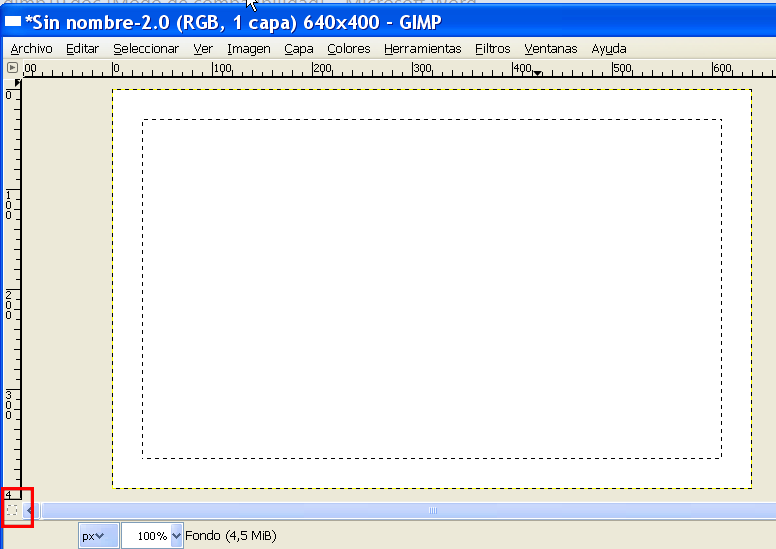 Con el pincel negro traza líneas de la forma: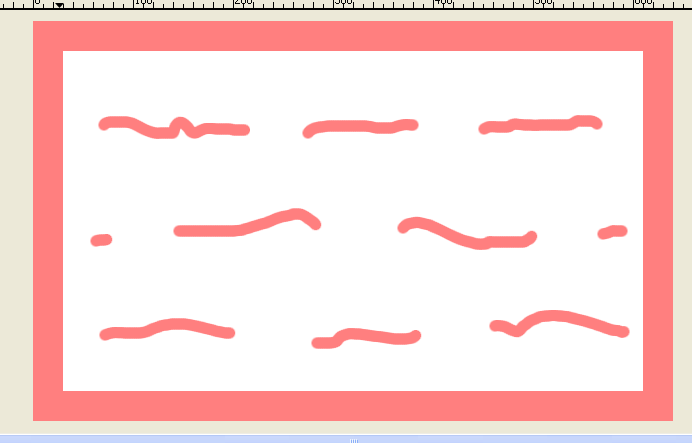 Haz clic en “Activar máscara”: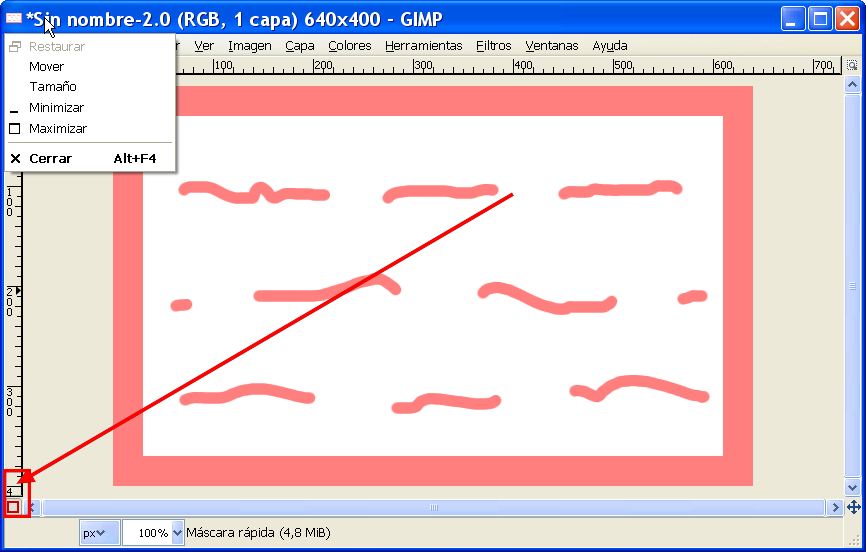 Haz clic En SeleccionarDistorsión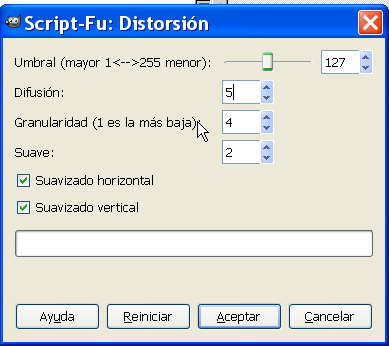 Elige el color ffe99b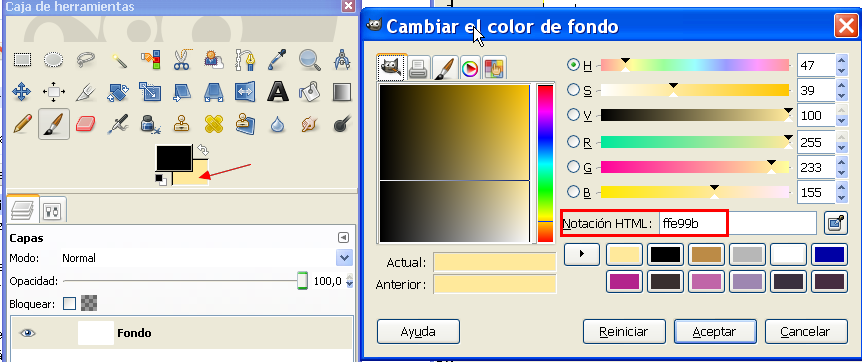 Rellena de ese color :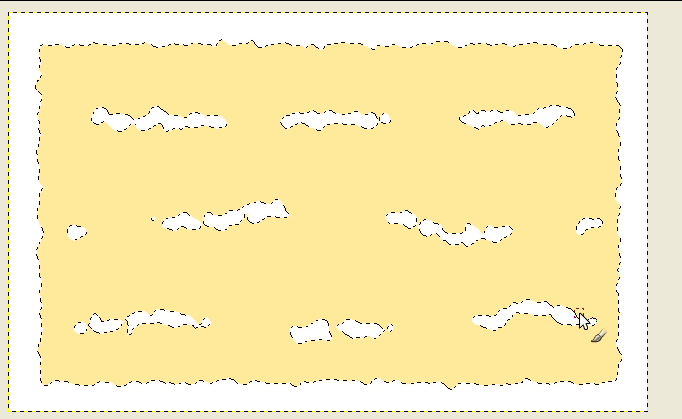 Añade un capa transparente.Aplica FiltrosRedenderizadoNubesPlasma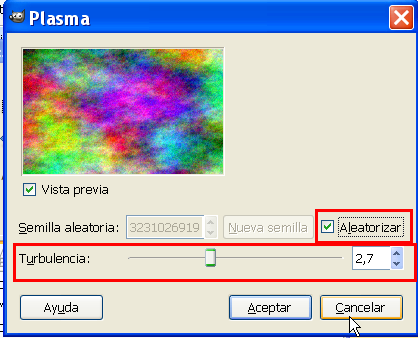 Haz clic en ColoresDesaturarHaz clic en SeleccionarBorde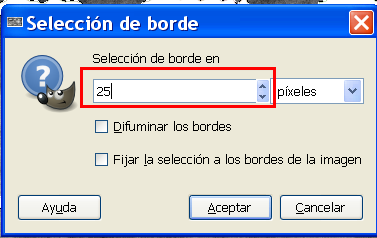 Sitúate en la capa Fondo, y haz clic en FiltrosMapaMapa de Relieve: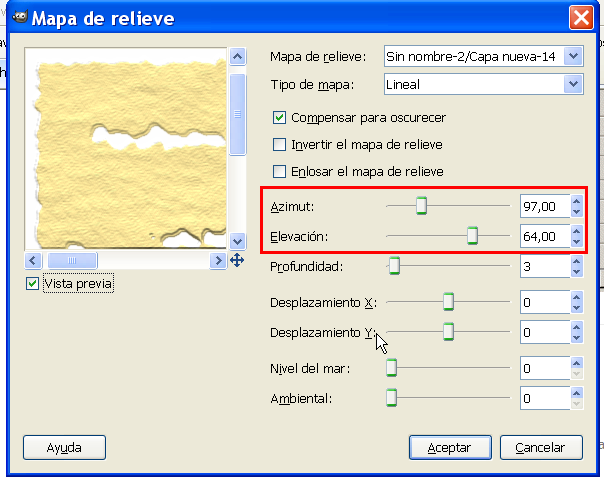 Sitúate en la Capa de arriba  y  selecciona: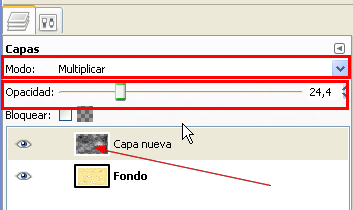 Guarda el pergamino.Vamos a crear  Nubes realistas.Crea una imagen transparente, para ello elige ArchivoNuevo y las siguientes opciones: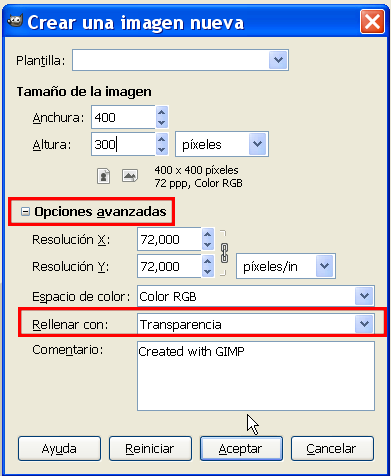 Con el pincel en blanco dibuja nubes: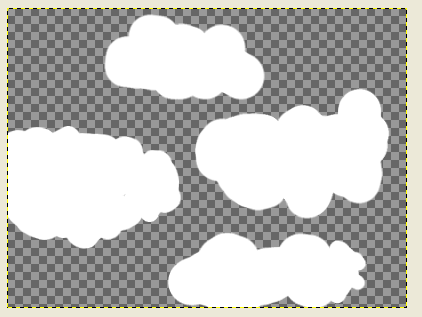 Con la herramienta gota, desenfoca un poco los bordes: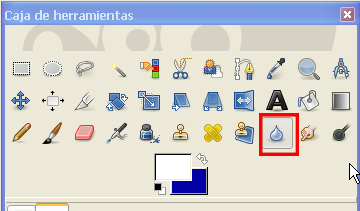 Dibuja líneas grises en  las nubes: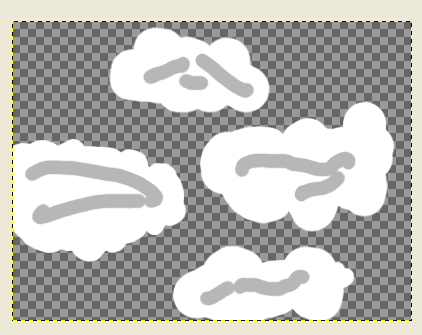 Desenfoca con la herramienta del dedo: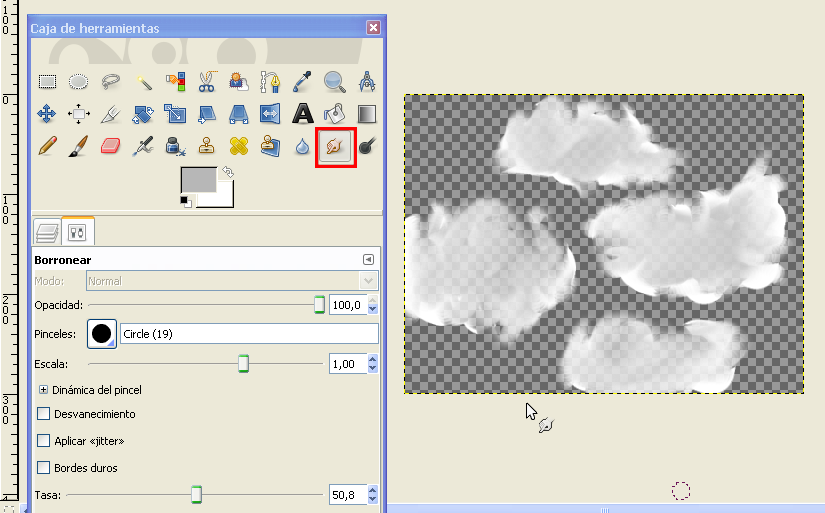 4.Aplica filtrosDesenfoqueDesenfoque gaussiano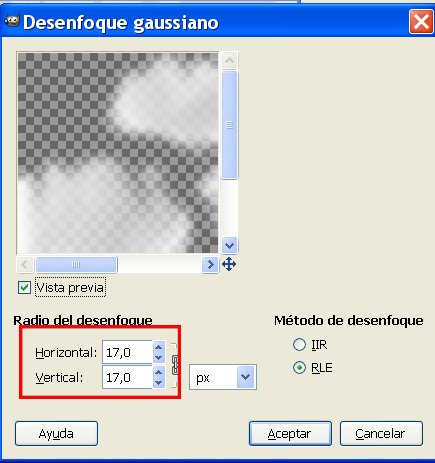 Vamos a crear un fondo estelar de forma artificialCrea una imagen con el Gimp.ArchivoNuevo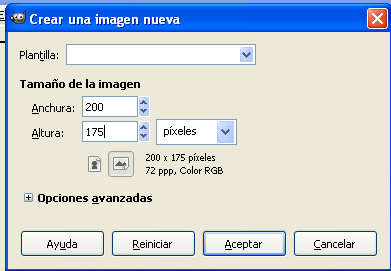 Rellénala de negro.Aplica FiltrosRuidoRuido RGB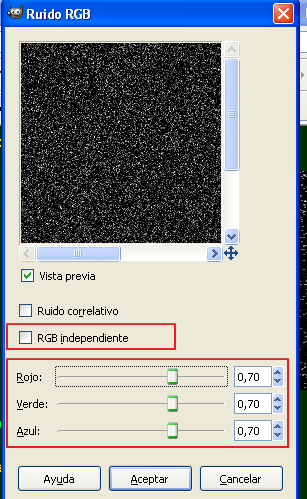 Elige ColoresCurvas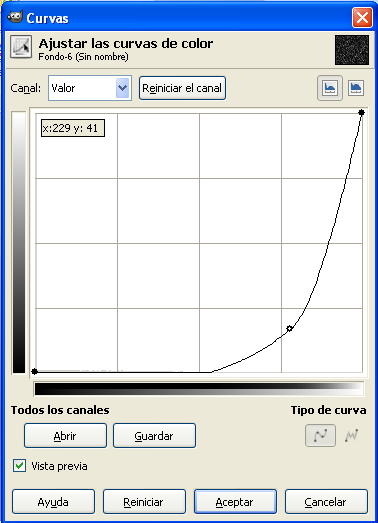 Aplica FiltrosLuces y sombrassupernova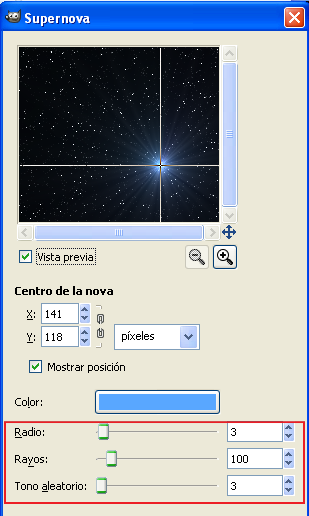 Aplica FiltrosLuces y sombraDestello de lente.Ahora vamos a crear Fuego de forma artificial.Crea una imagen nueva de 400x300  con fondo negro.Crea una nueva capa transparente.Elige el degradado Burning Transparente: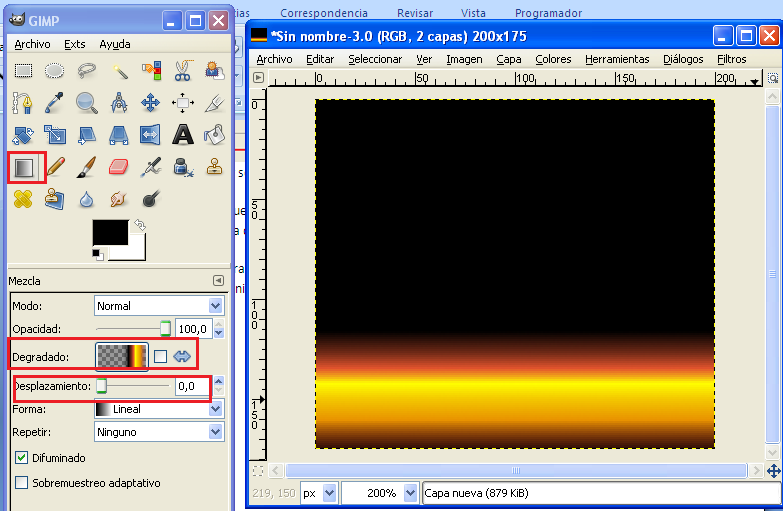 10 . Aplica FiltrosDistorsionesIwarp, Con el Torbellino horario y antihorario, crea  las llamas.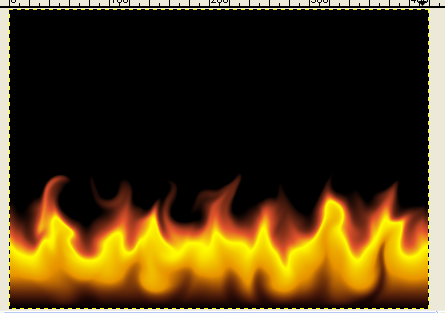 